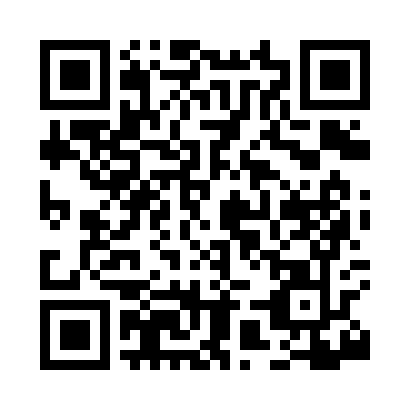 Prayer times for Tally, Virginia, USAMon 1 Jul 2024 - Wed 31 Jul 2024High Latitude Method: Angle Based RulePrayer Calculation Method: Islamic Society of North AmericaAsar Calculation Method: ShafiPrayer times provided by https://www.salahtimes.comDateDayFajrSunriseDhuhrAsrMaghribIsha1Mon4:255:561:175:108:3810:092Tue4:255:561:175:108:3810:093Wed4:265:571:175:108:3810:084Thu4:275:571:185:118:3810:085Fri4:285:581:185:118:3810:086Sat4:285:581:185:118:3710:077Sun4:295:591:185:118:3710:078Mon4:305:591:185:118:3710:069Tue4:316:001:185:118:3610:0610Wed4:326:011:185:118:3610:0511Thu4:326:011:195:118:3610:0412Fri4:336:021:195:118:3510:0413Sat4:346:031:195:118:3510:0314Sun4:356:031:195:118:3410:0215Mon4:366:041:195:118:3410:0116Tue4:376:051:195:118:3310:0117Wed4:386:061:195:118:3310:0018Thu4:396:061:195:118:329:5919Fri4:406:071:195:118:319:5820Sat4:416:081:195:118:319:5721Sun4:426:091:195:118:309:5622Mon4:436:091:195:118:299:5523Tue4:446:101:195:118:299:5424Wed4:466:111:205:118:289:5325Thu4:476:121:205:118:279:5226Fri4:486:131:205:108:269:5127Sat4:496:131:195:108:259:5028Sun4:506:141:195:108:249:4829Mon4:516:151:195:108:239:4730Tue4:526:161:195:108:239:4631Wed4:536:171:195:098:229:45